Les 2Wie is je kind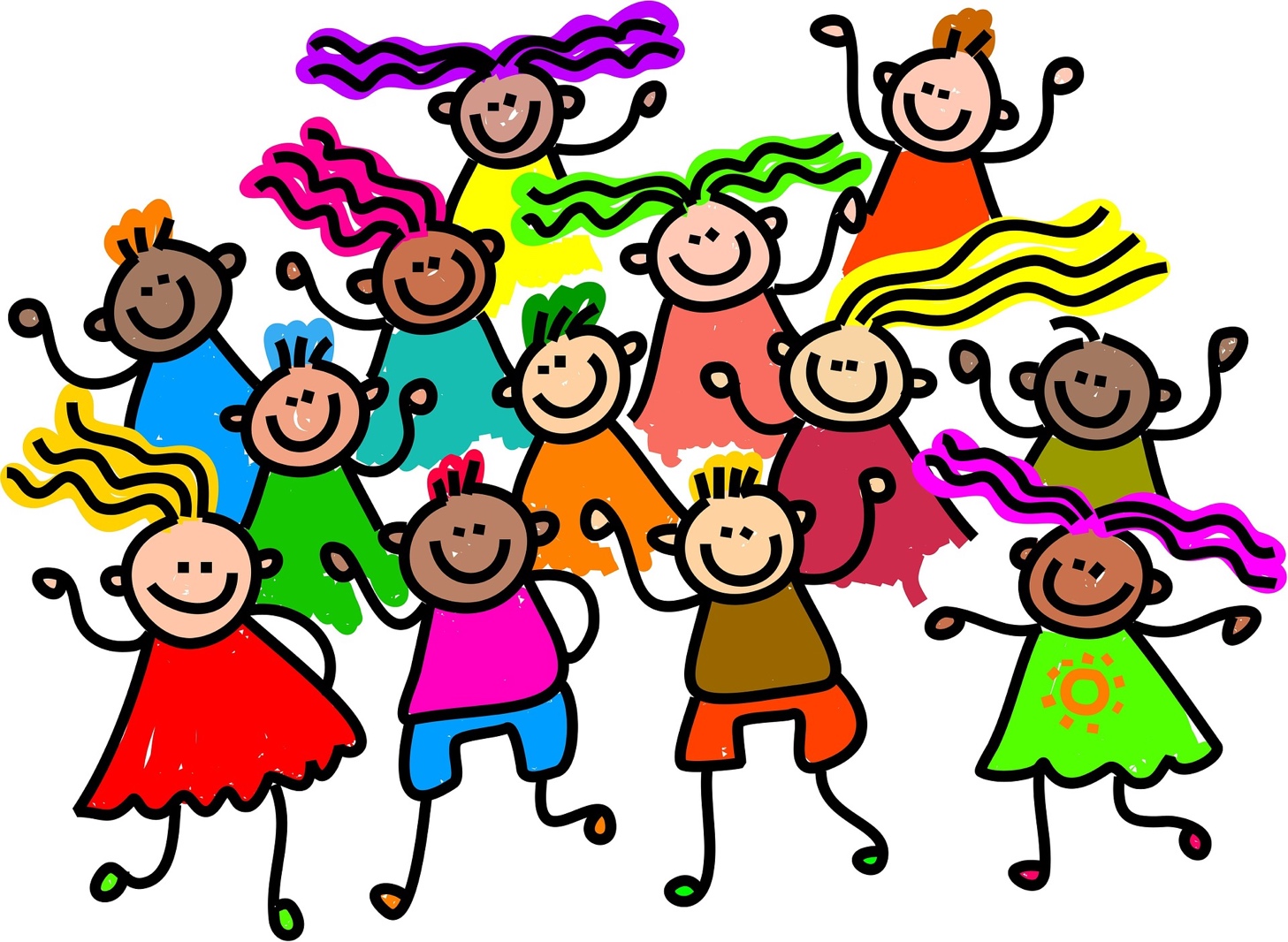 Uit de online cursus Opvoeden met Plezier
 Ontwikkeld door Delia van Tilburg en Marga van Holsteijn 
Informatie: www.praktijktrotsemoeders.nl

